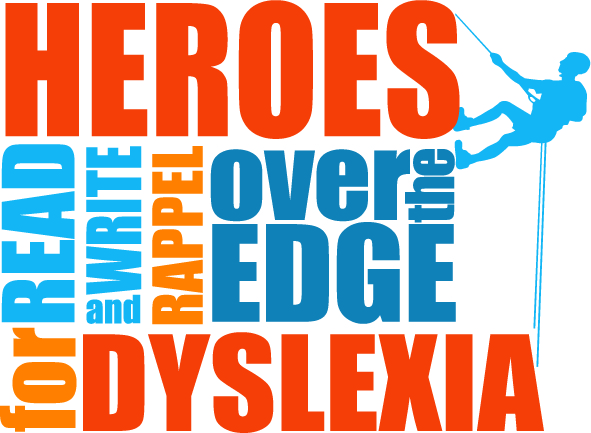 PLEDGE FORMPARTICIPANT INFORMATION (PLEASE PRINT)
PLEDGE INFORMATION (PLEASE PRINT)
Name __________________________________ 

Address _______________________City ____________________State____ Zip____________

Email Are you registered online?____________________________________ YES____NO____SPONSOR NAMEADDRESS/CITY/STATE/ZIPPLEDGEDRECEIVED0102030405060708091011121314151617181920This event will be benefitting:This event will be benefitting:SubtotalThis event will be benefitting:This event will be benefitting:Online PledgesThis event will be benefitting:This event will be benefitting:TOTAL